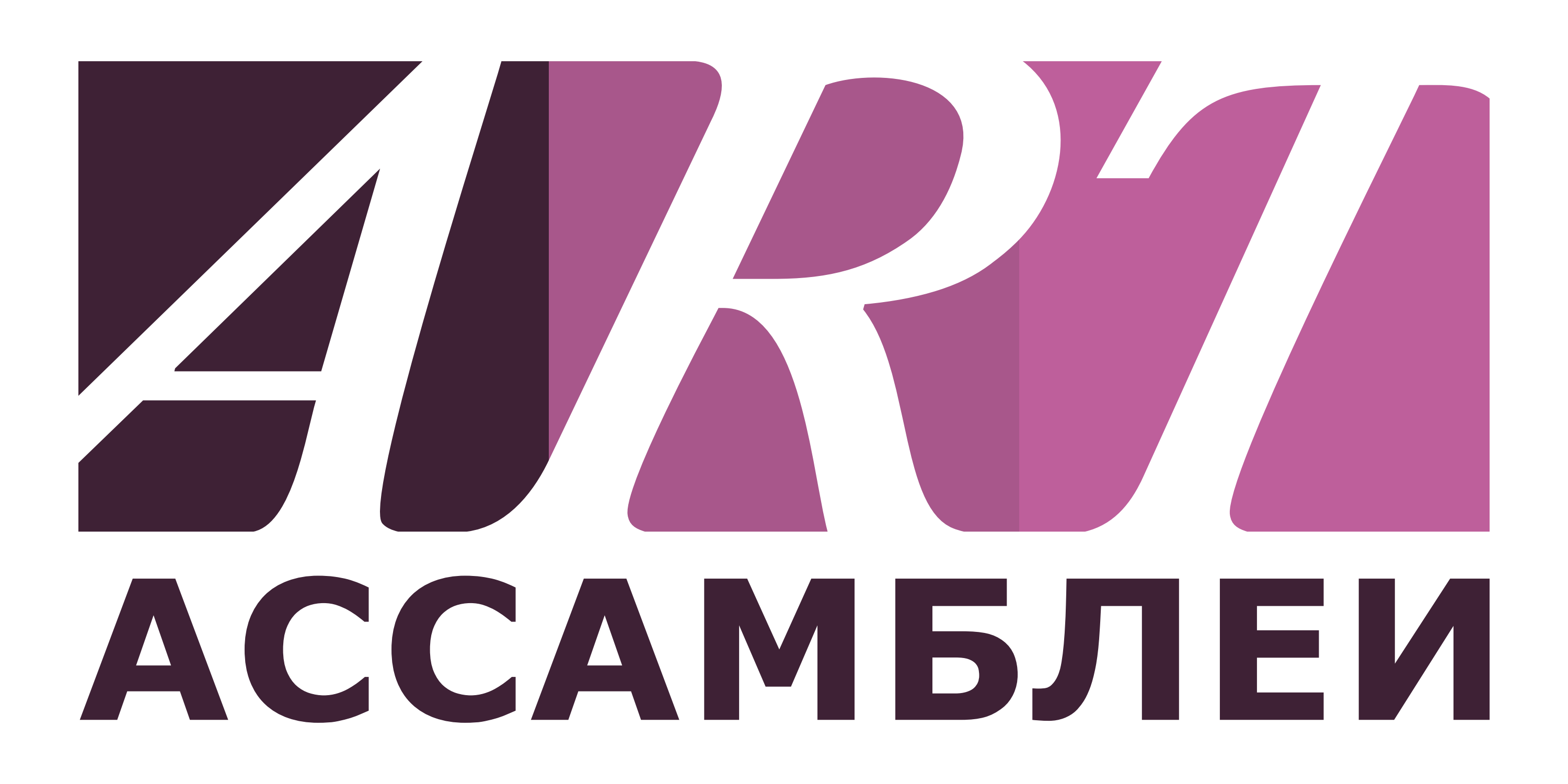 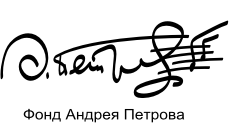 IX ВСЕРОССИЙСКИЙ КОНКУРС КОМПОЗИТОРОВ И ФЕСТИВАЛЬ ИМЕНИ А.П. ПЕТРОВАПресс-релиз      В 2015 году Санкт-Петербург отмечает 85 лет со дня рождения замечательного петербургского композитора Андрея Павловича Петрова. Отдавая дань его светлой памяти, в Петербурге и других городах России проходят концерты, фестивали и другие мероприятия.В сентябре 2015 года состоится подведение итогов ежегодного IX Всероссийского конкурса композиторов имени А.П. Петрова, и до декабря пройдут концерты IX фестиваля   Андрея Петрова в разных городах России, где будут исполнены произведения А.П. Петрова и других современных композиторов, шедевры классической музыки, эстрадной инструментальной киномузыки, песни и романсы из всеми любимых кинофильмов, а также сочинения финалистов конкурса композиторов им. А.П. Петрова.       IX Всероссийский конкурс композиторов им. А.П. Петрова проводится в номинации «Эстрадная песня или эстрадный романс» и проходит с февраля по сентябрь 2015 года в три тура. Все участники конкурса композиторов представляют свои сочинения анонимно (под девизом).       Первый и второй туры конкурса прошли в июне-июле в Санкт-Петербурге. По итогам голосования жюри в финал вышли тринадцать финалистов.        Третий, заключительный тур конкурса состоится в зале Академической Капеллы Санкт-Петербурга 26 сентября 2015 года в форме публичного концерта-прослушивания отобранных произведений. В концерте примут участие: Эстрадная группа под управлением Александра Богачева. Солисты – известные петербургские исполнители: Манана Гогитидзе, Вера Свешникова, Анна Малышева, Михаил Луконин, Анастасия Андрианова, Анастасия Шугалей, Агата Вавилова, Александра Демина, Анна Чекунова, Владимир Фёдоров. Ведущий концерта Александр Малич.
ВХОД НА КОНЦЕРТ СВОБОДНЫЙ!В состав жюри конкурса вошли:Евгений ДОГА – Председатель, композитор, Народный артист СССР Сергей БАНЕВИЧ – композитор, заслуженный деятель искусств РоссииВадим БИБЕРГАН – композитор, Народный артист РоссииСтанислав ВАЖОВ – композитор, член Правления Союза композиторов Петербурга Марина ЛАНДА – теле и радиоведущая, худ.руководитель Музыкального Театра Детей «Радуга»Максим ЛЕОНИДОВ – российский музыкант, певец, композитор, поэт, актёр, телеведущий.Финалистам конкурса присваиваются звания лауреатов или дипломантов и вручаются специальные дипломы и медали. Кроме того, предусмотрено издание победивших сочинений на компакт-диске, а также денежные премии победителям: Первая премия и звание лауреата – 150 000 рублейВторая премия и звание лауреата – 100 000 рублейТретья премия и звание лауреата – 50 000 рублейТри диплома и звание дипломанта – по 10 000 рублейПроизведения - победители конкурса прозвучат также и на концертах Всероссийского фестиваля Андрея Петрова в разных регионах России. Конкурс композиторов открыт для всех желающих, независимо от возраста участников, образования и места их проживания.       Всероссийский фестиваль Андрея Петрова - масштабный по замыслу и воплощению культурный проект, с большим успехом проходит ежегодно с 2007 года. За восемь лет огромное количество фестивальных концертов состоялось в крупнейших культурных центрах России, таких, как Москва, Санкт-Петербург, Киров, Смоленск, Кемерово, Курск, Калининград, Волгоград, Белгород, Омск, Саратов, Нижний Новгород, Ярославль, Нальчик, Владимир, Кострома, Тула, Краснодар, Челябинск, Рыбинск, Иркутск, Чита, Новосибирск, Барнаул, Переславль-Залесский, Углич, Ростов Великий, Екатеринбург, Сочи, Петрозаводск и других, а также в городах ближнего и дальнего зарубежья.       Основная задача конкурса и фестиваля - это поддержка серьёзного искусства, вовлечение в мир высокой музыки широкого круга слушателей, выявление и поддержка талантливых композиторов, поэтов и исполнителей из регионов России, открытие новых композиторских имён, сохранение и пропаганда наследия российской и петербургской композиторской школы, популяризация духовных и нравственных ценностей, пропаганда классических идеалов литературы, искусства и музыки.В концертных программах конкурса и фестиваля исполняются произведения самого Андрея Павловича Петрова, других известных современных российских композиторов, победителей композиторских конкурсов им. А.П. Петрова разных лет, а также сочинения талантливых молодых композиторов. В рамках проекта, способствующего взаимообмену между регионами России творческими силами, также запланировано проведение детских конкурсов и концертов, мастер- классов, фото- и художественных выставок, творческих встреч с семьей и коллегами композитора, ретроспективы художественных и документальных фильмов с музыкой А.П.Петрова.Традиционно в рамках Фестиваля Андрея Петрова пройдет Детский открытый композиторско-исполнительский конкурс им. Андрея Петрова «Бывает все на свете хорошо», Гала-концерт состоится в Капелле Санкт-Петербурга  3 декабря в 19-00.       Организаторы фестиваля и конкурса имени Андрея Петрова – Фонд Андрея Петрова и компания «Арт-Ассамблеи» при поддержке Министерства культуры Российской Федерации и Комитета по культуре Правительства Санкт-Петербурга.График проведения IX Всероссийского Фестиваля Андрея Петрова:26 сентября – Санкт-Петербург (Академическая Капелла Санкт-Петербурга)03 октября – Новосибирск (Новосибирская Филармония)09 октября – Липецк (Липецкая Областная Филармония)11 октября - Ульяновск13 октября – Чебоксары15 октября – Тольятти03 декабря – Санкт-Петербург (Государственная Академическая Капелла Санкт-Петербурга)15 декабря - ПетрозаводскСправка:Андрей Павлович Петров (1930-2006) - выдающийся композитор, народный артист СССР, лауреат государственных премий, видный общественный деятель, Почетный гражданин города, более 40 лет возглавлявший Союз композиторов Санкт-Петербурга, Президент Филармонического общества, член Общественного Совета города, почетный профессор Санкт-Петербургской Консерватории им. Н.А. Римского - Корсакова, инициатор и председатель оргкомитетов различных конкурсов и фестивалей.А.П.Петров - автор крупных симфонических произведений, балетов, опер, музыки к театральным постановкам, мюзиклам и кинофильмам, среди которых «Жестокий романс», «Служебный роман», «Осенний марафон», «О бедном гусаре замолвите слово», «Человек – амфибия», «Синяя птица», «Старая старая сказка», «Я шагаю по Москве» и многие  другие.      _______________________Контакты:+7 911 7419031 Наталья Пучкова – PR-менеджер конкурсаОбщая справка по тел: 929 22 48E-mail:  nataliapuchkova@mail.ru  Компания «Арт-Ассамблеи»:Тел./факс: + 7 (812) 929 22 48 Шпалерная ул., 53, каб. 305festival@art-assemblies.ruwww.art-assemblies.ruwww.fondpetrov.ru